Rotary District Committee for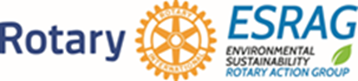 Protecting the EnvironmentForming a District Committee for Protecting the Environment is a great opportunity to support Rotary’s New Area of Focus.  ESRAG is providing this document as a resource for District leadership teams forming a committee for Protecting the Environment.  The intention is to provide guidelines that will be modified to meet the needs of each District.  Many Districts have already formed committees, task forces or action teams with various names including District Environmental Sustainability Committee, Preserving Planet Earth, Environmental Committee, etc.  The committee will likely be most effective if the committee chair reports directly to the District Governor and serves on the District board, District Leadership Council, or equivalent.Committee ObjectivesChampion Protecting the Environment and Environmental Sustainability (ES) to Rotarians in the DistrictAdvise clubs on the adoption of the new TRF area of focusHelp train, advise, network, and measure environmental sustainability (ES) projects and the environmental aspects of other District projectsEngage, motivate, and empower Rotarians to incorporate environmental sustainability into their daily lives and in their club and District activities, events, and projectsDevelop training, presentations, and example projects that can be shared between clubs and DistrictsProvide advice and information on ES to the District Governor, its clubs, and their membersRecognize club and district ES accomplishments at the end of the Rotary yearQualifications of Committee LeaderEnthusiasm for Protecting the Environment and Environmental SustainabilityGood presentation and communication skills, or willingness to improveGood leadership and teamwork skillsKnowledge of how Rotary develops, funds, and implements projectsExperience with how Rotary works at a club and District levelExperience with developing and building partnershipsPrevious experience with environmental sustainability and a commitment to keep up to date with new developmentsAbility to work respectfully and in a non-confrontational mannerDistrict level committee responsibilitiesServe as an advisor on ES activities within the District and its ClubsProvide appropriate resources for the District Governor and other District leaders in the development of ES programs and projectsEnsure that the committee is comprised of a diverse array of Rotarians and RotaractorsPrepare and update as required a District ES strategic planAssist with creating greener events and conferencesBe the liaison between ESRAG and the DistrictProvide educational/professional learning opportunities about ES for Rotarians and RotaractorsProvide technical and administrative input for ES projects within the DistrictCommunicate and coordinate with other District committees as appropriateWork as part of the District’s leadership structure to ensure that ES concerns are addressed during District Assemblies, conference break-out sessions (if held); arrange specific District seminars, ideally including outside speakersAttend District meetings and seminarsEncourage and provide articles for the District's NewsletterWork with DG to create and promote an EnviroClub Awards programSupport the District’s ES projects, as well as selected projects with other DistrictsGather, record and update information about District and Club ES projects from planning through to completion on the District/ES website, so that such information will be available to assist other RotariansWork with District Trainer and PETS training to create presentations and training at PETS about the new Area of FocusClub level committee responsibilitiesAssist Club Presidents to set and achieve their ES goalsEncourage clubs, through club visits (Zoom calls), to develop and incorporate environmental sustainability projects as part of their club’s mission and for members to develop awareness of major environmental sustainability issuesEncourage and provide support for clubs to set up an ES committee (with an ES chair/team leader) and to apply for a Rotary EnviroClub Award Communicate to clubs about ES in general and ES activities within RotaryEnvironmental Sustainability Rotary Action Group (ESRAG)ESRAG, an international action group for Rotarians and non-Rotarians, provides support and information for individuals, clubs, districts, and zones in environmental sustainability. This work advances the Object of Rotary through positive impacts in all seven Areas of Focus.The ES committee may decide to capitalise on the ESRAG resources by:Promoting membership in ESRAGThe District committee chair will serve as the District liaison person with ESRAGActing as a conduit of information from ESRAG and regional chapters of ESRAG by notifying clubs and District officers of opportunities for implementing environmental projectsUpdating District ES projects on the ESRAG websiteEducating clubs on possible ES projects using the ESRAG & UNEP Handbook - linkLearn more about ESRAG resources at esrag.org